Муниципальное бюджетное общеобразовательное учреждение «Школа № 74 имени Александра Сергеевича Соколова»                         Р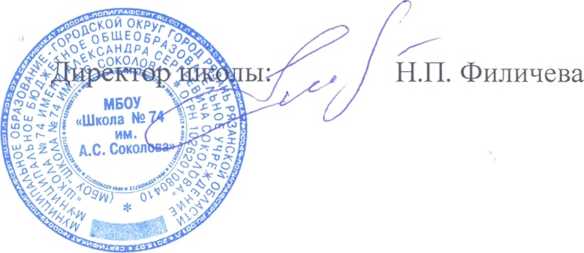 рассмотрено на педагогическом совете Школы № 1от 30.08.2020 годаПРОГРАММА ПО ПРОФИЛАКТИКЕ УПОТРЕБЛЕНИЯ ПСИХИЧЕСКИ АКТИВНЫХ ВЕЩЕСТВ (ПАВ)Срок реализации программы 2020 -2025 гг.Пояснительная запискаМожно констатировать тот факт, что все предпринимаемые попытки остановить рост детского алкоголизма, курения, наркомании до сих пор не увенчались успехом. Одна из наиболее существенных причин – крайнее упрощенное представление о профилактике. Традиционно усилия специалистов – медиков, юристов, политиков сосредоточены на воздействии внешних (по отношению к человеку) запретов, которые плохо защищают подростка.	Изменившееся социально-экономическое положение в стране требует от ребенка, подростка быстрой адаптации к новым условиям существования. Современные школы столкнулись с новыми проблемами, захлестнувшее общество: подростковая преступность, наркомания, токсикомания. Эти проблемы носят общественный характер.По статистике, в России от 3 до 8 млн.человек потребляют наркотики, почти 2/3 из них в возрасте до 30 лет. Средний возраст потребления наркотиков снизился до 14 лет. За последние 10 лет число смертей от употребления наркотиков увеличилось в 12 раз, а среди детей - в 42 раза.Опыт доказывает, что в детско-подростковой среде необходимо сделать акцент на формирование личностного иммунитета к соблазну употребления ПАВ, предупредить возникновение желания к их употреблению. Данное положение дел требует комплексной первичной профилактики употребления ПАВ, т.к. отсутствие целостной научно обоснованной системы профилактики аддиктивного поведения, в первую очередь среди учащихся, не позволяет оказывать адекватное противодействие этим негативным явлениям.	Первичная профилактика потребления ПАВ должна быть направлена на предотвращение аддиктивного поведения подростков – потенциальных и реальных потребителей алкоголя, наркотических и токсических веществ.		Родители, педагоги, медицинские работники и общественность должны стать наиболее активными субъектами профилактики отклоняющегося поведения и употребления ПАВ подростками.	Многие родители, даже ответственно относящиеся к выполнению своих родительских обязанностей, не обладают достаточными знаниями о критериях здоровья, о причинах, признаках и последствиях употребления ПАВ, о способах своевременного выявления и предупреждения различных форм отклоняющегося поведения. С другой стороны, в образовательных учреждениях отмечается дефицит педагогических и медицинских кадров, способных квалифицированно организовать работу по профилактике употребления ПАВ среди обучающихся, а также их родителей.	Сложившееся положение обуславливает необходимость реализации дополнительных мер направленных на повышение уровня осведомленности родителей, педагогических работников и детей о ПАВ и мерах противодействия ее распространению, а также степени их участия в организации профилактической работы с детьми и молодежью.	Успешная профилактика ПАВ связывается исследователями с наличием положительных социально-психологических навыков. Эти навыки обеспечивают умение отказываться от рискованных предложений, видеть положительные и отрицательные стороны явлений, взаимодействовать со сверстниками, дружить, выражать правильно свои чувства.	Дети подражают поведению друг друга. Некоторые авторы считают, что наибольшее влияние на установки и поведение детей оказывают сверстники. Это влияние может быть позитивным и негативным, особенно в употреблении алкоголя и курении. Одна из задач программы – помощь детям и подросткам в построении позитивных взаимоотношений со сверстниками, обучение умения выбирать друзей. 		 Многочисленные исследования дают основание полагать, что одной информации для изменения поведения недостаточно. Дети и подростки должны приобрести знания для того, чтобы самостоятельно критически мыслить и правильно строить поведение.Потребление ПАВ имеет негативные, социально-экономические, медицинские, психологические, семейные последствия, в конечном итоге оно снижает качество жизни, как отдельного человека, так и популяции в целом. Современная школа, осуществляя социальную защиту, должна дать учащимся знания об их правах, о социальных гарантиях и социальных нормах. Отсюда и вытекает актуальность разработки Программы на современном этапе образования и воспитания школы.Цели и задачи программыЦелью первичной профилактики является создание системы информационно - пропагандической работы с родителями, детьми и подростками по формированию необходимых жизненных навыков и здорового образа жизни. Задачи первичной профилактики употребления ПАВ:1. Развитие социальной и личностной компетентности:способствовать осознанию и усвоению детьми основных человеческих ценностей;повысить самооценку детей;сформировать установку «ведение здорового образа жизни».2. Выработка навыков самозащиты:формирование навыков сопротивления негативному влиянию сверстников, рекламы, поступающей через каналы СМИ;информирование о психоэмоциональных, физиологических, соматических и социальных последствиях потребления ПАВ.3. Предупреждение возникновения проблем общения и взаимоотношений:Обучить детей методам решения жизненных проблем и конфликтных ситуаций, навыкам эффективного общения, преодоления стресса и снятия напряжения без применения ПАВ;Сформировать навыки регуляции эмоций.Основные направления работы.1. Информирование и просвещение учеников, их родителей и других значимых лиц.2. Освоение знаний по проблеме профилактики ПАВ, интерактивных форм работы с участниками программы.3. Введение в содержание в ряд учебных предметов: окружающего мира, литературы, физкультуры, истории, ОБЖ, химии, биологии и др.4. Проведение творческих мероприятий по профилактики ПАВ.Содержание программы.	Первичная профилактическая работа состоит из двух блоков.1. Информационно-просветительский блок проводится в образовательном учреждении и включает в себя работу с детьми и подростками и их родителями или другими значимыми лицами. Работа проводится в рамках учебной деятельности в рамках изучаемых предметов: окружающего мира, литературы, физкультуры, истории, ОБЖ, химии, биологии, классных часов, на родительских собраниях. Возможно, в рамках развития социального партнерства привлечение медицинских работников, работников правоохранительных органов и др. заинтересованных людей. Распространение информационно-демонстрационного материала пропагандистского характера.2. Практический блок включает в себя несколько этапов:Диагностический. Проведения мониторинга в школе. Основные методы работы на данном этапе: тестирование, анкетирование, интервью. Цель данного этапа – информационный контроль над динамикой процесса профилактики, а также выявление детей « группы риска».Проведение мероприятий, в которых поощряется любое творческое самовыражение детей, подростков, педагогов и родителей:тренинги, практические семинары,родительские собрания и конференции,диспуты и дискуссии, игровые занятия, деловые и ролевые игры, спортивные соревнования, праздники здоровья, выпуск информационных листков и газет о здоровом образе жизни, плакатов, мини – книжек, открыток, проведение конференций и круглых столов, посвященных проблеме здорового образа жизни, создание социальных проектов, создание лучшего рекламного ролика, сатирического журнала, выставки творческого самовыражения: стихи, сочинения, рисунки, поделки,использование аудиовизуальных материалов и наглядных пособий,индивидуальные консультации среди детей и подростков, педагогов и родителей .Сотрудничество.Дети подвергаются множеству влияний со стороны общества, и не все эти влияния позитивны. Для того чтобы программа была эффективной, общество должно принимать и поддерживать их. Программа строится с таким расчетом, чтобы объединить семью, школу, общество в целом едином стремлении передать детям и подросткам навыки эффективных коммуникаций там, где они живут, учатся, работают. 	Любое отдельно взятое учреждение не в состоянии обеспечить полноценную профилактику употребления алкоголя, ПАВ и курения. Поэтому для проведения программы существенны объединенные усилия и привлечение в образовательное учреждение, специалистов в области профилактики, органов внутренних дел и здравоохранения, представителей общественных организаций. 	 Залогом успеха профилактической программы является участие родителей в ее осуществлении. Привлечение родителей к реализации программы осуществляется разными способами. Предоставление специальной литературы, организация семинаров и круглых столов, участие родителей в общественной жизни школы.Основные функции субъектов профилактической деятельности при организации работы по профилактике употребления ПАВ:Администрация: осуществляет контроль и координацию профилактической работы в образовательном учреждении в целом.

Учителя-предметники и классные руководители: благодаря более тесному взаимодействию со школьным коллективом обладают возможностью наиболее комплексного подхода к решению проблемы (организация внеклассных мероприятий, работа с родителями, медико-педагогической службой школы), обеспечивают организацию профилактической работы на уроке.Медико-педагогическая служба:
Заместитель директора по ВР: курирует работу службы
Школьная медсестра: обеспечивает работу медицинского кабинета– одного из важных звеньев профилактики, консультативного пункта для педагогов, детей, родителей.

Социальный педагог несет ответственность: 
• за привлечение к совместной деятельности различных заинтересованных организаций, установление с ними постоянных и действенных контактов;
• систематическую работу с семьями школьника (особенно с семьями СОП)Органы ученического самоуправлениясоздают общешкольное волонтерское движение, проводят социологические опросы, участвуют в мероприятиях по профилактике употребления ПАВ.

Библиотечно-информационный центр: обеспечивает информационно-методическую базу профилактической работы.

Правоохранительные органы:
• работают с детьми и родителями по вопросам правовой ответственности за употребление, хранение и распространение наркотических средств и психотропных веществ;
• осуществляют юридическое консультирование по проблемам наркомании;
• обеспечивают взаимодействие школы с районными комиссиями по делам несовершеннолетних и защите их прав, • организуют первичный профилактический учет детей и подростков, замеченных в приеме наркотиков.Программа представляет собой синтез пяти современных подходов к профилактике употребления ПАВ: 1. Подход, основанный на эмоциональном обучении. Повышение самооценки, развитие навыков принятия решений, формирование способностей справляться со стрессом.2. Подход, основанный на формирование навыков личностного поведения и межличностного общения.3. Подход, основанный на роли социальных факторов. Формирование навыков устойчивости к социальному давлению, негативному воздействию средств массовой информации.4. Подход, основанный на альтернативной наркотикам деятельности. Развитие целесообразной позитивной активности.5. Подход, основанный на распространении информации о факторах влияния ПАВ на организм, поведение молодого человека.В работе по данной программе необходимо учитывать следующие компоненты:1. Образовательный компонент – знание о действии химических веществ на организм человека, о механизмах развития заболевания зависимости, понимание последствий, к которым приводит химическая зависимость.Цель: научить подростка понимать и осознавать, что происходит с человеком при употреблении ПАВ.2. Психологический компонент – коррекция определенных психологических особенностей личности, способствующих развитию зависимости от употребления ПАВ, создание благоприятного климата в коллективе, психологическая адаптация подростков “группы риска”.Цели: психологическая поддержка подростка, формирование адекватной самооценки, навыков принятия решений, умения противостоять давлению сверстников.3. Социальный компонент – помощь в социальной адаптации подростка, овладение навыками общения.Цель: формирование социальных навыков, необходимых для здорового образа жизни. Направления реализации программы1. Работа с педагогическими работниками:
• проведение обучающих семинаров по программе, обсуждение хода реализации программы на заседаниях кафедры воспитания;
• информирование по проблемам ПАВ и профилактике употребления ПАВ;
• индивидуальная работа, консультирование.2. Работа с учащимися:
• включение в работу по профилактике употребления ПАВ органов ученического самоуправления;
• проведение занятий по программам «Полезные привычки. Полезные навыки. Полезный выбор», «Все цвета, кроме чёрного»; 
• создание волонтёрской команды «Мы – за здоровый образ жизни!» для организации органами ученического самоуправления волонтёрской работы по профилактике употребления ПАВ;
• проведение внеурочных мероприятий, направленных на профилактику употребления ПАВ (тренинги, классные часы, диспуты и дискуссии, игровые занятия, деловые и ролевые игры и т.д.) 
• спортивные соревнования, Дни здоровья, выпуск информационных листков и газет о здоровом образе жизни, плакатов, мини – книжек, открыток, проведение конференций и круглых столов, посвященных проблеме здорового образа жизни, создание научно-исследовательских и социальных проектов, проведение КВН, конкурса агитбригад, создание лучшего рекламного ролика, сатирического журнала, выставки творческого самовыражения: стихи, сочинения, рисунки, поделки,
• использование аудиовизуальных материалов и наглядных пособий и т.д.).
• тематические встречи и встречи со специалистами (юрист, нарколог и т.д.);
• организация и проведение индивидуальной работы (собеседования, интервью и т.д.).3. Работа с родителями:
• участие в проведении и организации родительских собраний школы, работы органов ученического самоуправления
• работа родительского патруля;
• информационно-консультативная работа;
• обсуждение проблем в «Родительском кафе»
• привлечение к участию в тренинговых занятиях.4. Совместная работа с правоохранительными, медицинскими и другими заинтересованными органами по профилактике зависимости в подростковой среде:
• ведение разъяснительно – просветительской работы с подростками и родителями;
• проведение рейдов по выявлению каналов распространения и ПАВ;
• организация занятий для подростков по профилактике употребления ПАВ. ЭТАПЫ ПРОГРАММЫ ПРОФИЛАКТИКИФОРМЫ РЕАЛИЗАЦИИ ПРОГРАММЫТренинговые программы, применяемые в профилактической работеАктивные методы психолого-педагогического воздействия, применяемые в работе по профилактике употребления ПАВ:Социально-психологический тренинг стал одним из самых эффективных способов превентивного обучения. Интенсивное личностное общение, которое разворачивается в рамках так называемого “группового процесса”, обеспечивает уникальные условия для развития мотивации межличностного общения и познавательной мотивации, коммуникативной компетентности и рефлексивных качеств участников тренинга. Эти задачи решаются благодаря атмосфере безопасности, которая обеспечивается созданием на первом этапе тренинга “правил группы”. В правила обязательно включаются такие пункты, как: безоценочные суждения, конфиденциальность личной информации, право не участвовать в каком-либо упражнении и т.д. Тренинг позволяет не только получить психологическую информацию, но и осознать проблемы и причины личностных трудностей, обучить новым адаптивным способам поведения, улучшить субъективное самочувствие учащихся и укрепить их психическое здоровье. Кооперативное обучение – это метод групповой работы, при котором участники объединяются в небольшие группы от 2 до 8 человек, взаимодействуют лицом к лицу, решая общую задачу, имея общие ресурсы, между ними существует позитивная взаимозависимость, личная ответственность за происходящее и коллективно-распределенный способ деятельности. Совместная работа в группе позволяет формировать качества социальной и личностной компетентности учащихся. Игровое моделирование реальных ситуаций позволяет в процессе специально построенных игр активно решать поставленные задачи, формирует устойчивую мотивацию, связывает обучение с практикой, создает особую атмосферу – доверия, раскованности, свободы творчества. Ролевое моделирование может осуществляться в форме драматических представлений, ролевых игр, имитации радиопередач и телевизионных шоу. Эти методы позволяют тренировать социально желательное поведение подростков, развивать уверенность, делать осмысленный выбор и импровизировать в значимых ситуациях. Мозговой штурм используется для стимуляции высказываний по теме или отдельному вопросу без комментариев и оценочных суждений со стороны одноклассников и психолога. Все идеи фиксируются на доске или ватмане. Мозговой штурм продолжается до тех пор, пока не будут озвучены все идеи или не кончится отведенное на него время. Групповая дискуссия – это способ организации совместной деятельности учеников под руководством педагога-психолога с целью решения групповых задач или воздействия на мнения и установки участников в процессе общения. Данный метод позволяет рассмотреть проблему с разных сторон, уточнить личные точки зрения, ослабить скрытые конфликты, выработать общее решение, повысить заинтересованность учеников проблемой, удовлетворить потребность подростка в признании и уважении одноклассников. Энергизатор – короткое упражнение, восстанавливающее энергию класса и отдельных учеников, позволяющее привлечь и сохранить на занятии их внимание, включить всех в обучение, получить удовольствия от учебы. 	“Аквариум” – это активный метод обучения, предполагающий расположение учащихся в двух концентрических кругах, когда участники внутреннего круга работают в режиме группы кооперативного обучения, а внешнего – являются наблюдателями и аналитиками данного группового взаимодействия. Этот метод позволяет формировать рефлексивные качества и аналитические умения учащихся. Сказкотерапия – Само название метода указывает на то, что его основой является использование сказочной формы. Перспективность использования этого метода в работе по предупреждению приобщения детей к ПАВ обусловлена следующим: форма метафоры, в которой созданы сказки, истории, наиболее доступна для восприятия ребенка, и в то же время, воздействие с помощью метафоры является глубинным и удивительно стойким, т.к. затрагивает не только поведенческие пласты психики, но и ее ценностную структуру. Таким образом, возможна практическая реализация работы по формированию внутриличностных “антинаркотических барьеров”, наличие которых и признается главным защитным фактором по отношению к возможной наркотизации. Арттерапия – метод, используемый в качестве средства психолого-педагогического воздействия искусством. Основная цель арттерапии – установление гармонических связей с окружающим миром и с самим собой через искусство. Терапия искусством укрепляет личность ребенка. Творя, дети обдумывают мир и ищут свой язык, связывающий их с “большим” миром и наиболее точно выражающий их внутренний мир.  Разнообразие способов самовыражения, положительные эмоции, возникающие в процессе арттерапии, снижают агрессивность, повышают самооценку (“я не хуже других”) , адаптивные способности ребенка к повседневной жизни. Метод позволяет работать с чувствами: исследовать и выражать их на символическом уровне. Использование элементов арттерапии в профилактике способствует усилению защитных факторов по отношению к возможному вовлечению в наркотизацию. Психогимнастика – метод, при котором участники проявляют себя и общаются без помощи слов. Термин “психогимнастика” рассматривается в узком значении, т.е. как игры, этюды, в основе которых лежит использование двигательной экспрессии в качестве главного средства коммуникации. Психогимнастика может использоваться на профилактических занятиях для решения задач групповой психокоррекции: установление контакта, снятие напряжения, отработка обратной связи. Активные методы проведения занятий способствуют приобретению навыков самоконтроля, саморегуляции, выбора и принятия решений, укреплению волевых качеств и психической устойчивости по отношению к неудачам, трудностям и преградам. Основные требования к содержанию программыПлан мероприятий,направленный на профилактику употребления ПАВ.Планируемый результат.Программа включает в себя обучение эффективному общению, уверенности в себе, умению управлять своими чувствами, выбору друзей и построению позитивных отношений со сверстниками, укреплению связи с семьей и другими значимыми взрослыми, решению возникших проблем, критическому мышлению.Показателем эффективности программы является:Повышение процента занятости детей, активно участвующих в общественной деятельности школы.Увеличение процента самостоятельности детей в роли организатора собственной деятельности в активно-положительном использование досуга.Повышение уровня воспитанности учащихся, социальной адаптации и предотвращение дезадаптации подростка.Положительная мотивация на здоровый образ жизни.Программа позволит выявить подверженность обучающихся табакокурению, пивного алкоголизма, наркомании на ранней стадии, через комплекс социальных, образовательных, профилактических мероприятий, проводимых в ходе реализации проекта. Педагогам совместно с родителями подростков создать в школе и микрорайоне атмосферу, способствующую снижению вероятности употребления ПАВ подростками.В рамках данной программы планируется получить следующий результат:- все участники проекта получают необходимые знания по профилактике табакокурения, алкоголизма, наркомании, познакомиться с медицинскими учреждениями( адресами и направлениями их деятельности в области защиты подростков от наркомании).- данный проект даст возможность обучающимся получить базовые знания в области самозащиты от наркотиков, ВИЧ-инфекции;- подростки смогут получить квалифицированную помощь и будут знать, куда обратиться за помощью.Перечень ключевых словПотребности – фундаментальные качества человека, выражающие его нужду в чем-либо и служащие источником жизненной активности.Желание – переживание, отражающее потребность и выраженное в конкретных образах и словах.Интерес – проявление познавательной потребности на уровне осознания целей.Самоутверждение – процессы управляемого самой личностью осознания и завоевания места в обществе, соответствующего представлениям личности о себе.Самооценка – оценка самого себя, своих качеств на основе сравнения с внутренними и внешними эталонами, критериями.Адекватный – равный, соответствующий.Влияние – процесс и результат изменения индивидом или социальной группой поведения других людей, их позиций, оценок, установок. Механизмом направленного влияния являются убеждение и внушение.Внушаемость – субъективная готовность подвергаться и подчиняться внушающему воздействию, связанная с неуверенностью в себе, низкой самооценкой, стеснительностью, доверительностью, повышенным уровнем тревожности. Ситуативные факторы повышенной внушаемости: экстремальность ситуации, некомпетентность в обсуждаемом вопросе, групповое давление, дефицит времени для принятия решения.Социальное положение (статус) – та роль, позиция, которою исполняет человек в официальной или неофициальной иерархии группы.Социальные притязания – та роль и тот статус, к которым человек стремится, считая их более соответствующими свом способностям.Комплекс неполноценности – совокупность качеств, самооценка которых болезненно занижена, переживание личностью по поводу своих мнимых и реальных недостатков.Лидер – ведущий, человек, который способен пробудить интерес к делу, увлечь, повести за собой.Конфликтогены – слова и действия, которые могут унизить человека, обидеть, оскорбить его.Рефлексия – сосредоточение сознания человека на самом себе, на своих образах, мыслях, чувствах.Литература.1. Большая психологическая энциклопедия.- М.: Эксма, 2007. -544 с. 2. Ведишева М.,. Ранняя профилактика наркотизма: проблемы и подходы к их решению [Текст]/ М. Ведишева Л. Рыбакова М. Цейтлин //Воспитание школьников.-1997. -№4. - С. 50-54. 3. Возрастная и педагогическая психология: учебно-методические материалы /сост. А.В.Сухих.-Кемерово: Изд-во Кемеровского гос. ун-та, 2008. -182 с. 4. Дементьева И.Г. Подростки и наркотики[Текст]/ И. Г.Дементьева. - М., 1997. -28 с. 5. Дилтс Р. Убеждения-путь к здоровью [Текст]/Р.Дилтс. - М., 2000. -22 с. 6. Долгова Т.Г. Молодежная субкультура и наркотики [Текст]: учеб, пособие / Т.Г. Долгова, Ю.И.Клейберг. -Тверь, 1997. -64 с. 7. Захарова А.А. Предупреждение отклонений в поведении ребенка [Текст] / А.А.Захаров. -СПб., 1999. -22 с. 8. Кожина Е.В. Психологические особенности подростка [Текст] /Е.В.Кожина, Е.И. Яцута Личность в современном мире от стратегии выживания к стратегии жизнетворчества: сборник. -Кемерово: Изд-во Кемеровского гос. ун-та, 2002. 9. Лейтес Н.С. Возрастные особенности развития склонностей [Текст]/ Н.С. Лейтес. - М., 1991. -279 с.этапывозрастхарактеристикаI12 летФормирование представления о здоровье, его значении, об основах здорового образа жизни; освоение навыков безопасного поведения (в том числе связанных с наркотизацией окружающих) ; развитие навыков самоконтроля.Формирование комплексного представления о здоровье, расширение знаний о негативном воздействии наркогенных веществ на организм человека; формирование устойчивости к негативному давлению среды.II13 летВыработка специальных навыков высокой самооценки себя как личности; необходимо заложить установку “не делай, как другие” по отношению к ПАВ; расширение знаний о негативном воздействии наркогенных веществ на организм (свойства, механизм действия, мифы о безопасности ПАВ) .III14–17 летОсвоение навыков отказа и навыков пошагового общения в ситуациях наркогенного заражения, умения найти выход в конфликтной ситуации; “умей сказать – НЕТ!”этапыэтапыклассформы работыI1 - 23- 4Игровые ситуации, инсценирование, сказкотерапия, контекстное обучение (включение информации об опасности наркотизации в содержание базовых учебных курсов) ;тренинги “Загадки необитаемого острова”, “Учимся быть внимательными”; Ролевые игры, инсценирование, контекстное обучение, тренинги “Правила доброты”, “Я учусь владеть собой”;(сценарии уроков здоровья в книге Обуховой Л.А., Лемяскиной Н.А. “Школа докторов природы или 135 уроков здоровья, 1-4 классы ”) ;II5 - 7Тренинг “Уроки общения”, ролевые игры, контекстное обучение, инсценирование, беседы с элементами рассуждения;III8 – 910 - 11Тренинг “Мир моих чувств”, тренинг общения, ролевые игры, дискуссии, деловые игры; контекстное обучение, беседы с элементами рассуждения;Тренинг “Мой жизненный выбор”, тренинг толерантности, дискуссии, деловые игры, презентации.Возрастная группаНазвание тренинговой программыОсновные цели и задачи тренинговой программы.Младшие школьники 7 класс“Загадки необитаемого острова”1. Создание благоприятных условий для развития личности.2. Профилактика и коррекция социально-психологической дезадаптации3. Развитие эмоциональной сферы.4. Формирование навыков самопознания и эффективного общения.“Учимся быть внимательными”1. Развитие основных свойств внимания (концентрации, распределения, переключения, объёма) ;2. Формирование навыков самоконтроля в поведенческой и эмоциональной сфере;3. Обучение ребят регулированию своего эмоционального состояния путём релаксации ( расслабления) .“Правила доброты”1. Обучение детей конструктивным поведенческим реакциям в проблемной ситуации. Снятие деструктивных элементов в поведении;2. Обучение ребят отреагированию своего гнева приемлемым способом (безопасным для себя и окружающих) ;3. Формирование способности осознавать свои эмоции и чувства других людей (развитие эмпатии) ;4. Обучение ребят способам управления собственным гневом. 5. Снижение уровня личностной тревожности;6. Развитие позитивной самооценки.“Я учусь владеть собой”1. Формирование эмоциональной стабильности и положительной самооценки;2. Развитие способности к самоконтролю и саморегуляции.3. Обучение ребят ответственному отношению к своим поступкам.4. Развитие умения сказать “Нет”.5. Повышение самооценки и уверенности в себе.6. Развитие коммуникативных навыков.Среднее звено“Уроки общения”1. Обучение учащихся конструктивным способам выхода из конфликтных ситуаций.2. Развитие умения слушать других людей.3. Обучение приемлемым способам разрядки гнева и агрессивности.4. Обучение способам внутреннего самоконтроля.5. Формирование позитивной моральной позиции.7-9 класс“Мир моих чувств”1. Обучение подростков обозначению своих личных границ и уважению границ другого человека.2. Обучение способам выражения чувств.3. Формирование уважительного отношения к чувствам других людей.4. Повышение самооценки подростков.5. Отработка навыков взаимодействия и уверенного поведения.8-9 классТренинг общения1. Повышение общей социально-психологической адаптированности учащихся.2. Развитие коммуникативных навыков.3. Формирование навыков социально приемлемого самовыражения.4. Развитие самоконтроля.Старшее звено9-11 класс“Мой жизненный выбор”1. Профилактика и коррекция социально-психологической дезадаптации.2. Развитие личности старшеклассников.3. Развитие ценностно-смысловой сферы.4. Повышение общей успешности учащихся.10-12 класс“Жить в мире с собой и другими”.(Тренинг толерантности) 1. Развитие чувства собственного достоинства и умения уважать достоинство других.2. Обучение конструктивным способам выхода из конфликтных ситуаций3. Повышение самооценки.4. Развитие коммуникативных навыков.5. Формирование позитивного отношения к своему народу.6. Обучение межкультурному пониманию и толерантному поведению в межэтнических отношениях.ЛиниисодержанияобразованияСоставляющие качества образованияСоставляющие качества образованияСоставляющие качества образованияЛиниисодержанияобразованияПредметно-информационнаяДеятельностно-информационнаяЦенностно-ориентированнаяКультурно-историческаяЗнания:-об опасных влияниях окружения;- о средствах, вызывающих удовольствие и зависимость;-об их действии и последствиях их действия;- о различных формах зависимого поведения, об их последствиях;-о причинах зависимости, раннем распознавании зависимостейУмения:- познакомиться с собственными «позитивными» и «негативными» чувствами, чувствами других людей, допускать их и серьезно к ним относиться;-выражать чувства здоровыми способами;-выражать и отстаивать свое мнение;-признавать собственные потребности,способности,достоинства, слабости и ограничения;-позволять себе меняться и общатьсяУмения:-признавать собственные потребности,способности, достоинства, Слабости и ограничения;-принимать ответственность за свое поведение, свое здоровье.Осознанное отношение:- к средствам,вызывающим удовольствие и зависимость;- к факторам, способствующим и препятствующим зависимостиСоциально-правоваяЗнания:- об опасных мотивах поведения человека, о внутренних ресурсах безопасностиУмения:-правильно вести себя в трудной ситуации;-реализовать свое право голоса и активного соучастия:в жизни семьи;в жизни школы;в широком общественном жизненном пространствеУмения:-осознанно отказываться от опасных предложений;Формирование–здоровых ценностей;-здоровых отношенийИнформа-ционнометодо-логическаяЗнания:- о способах безопасного поведения;- о безопасных способах противостоянияУмение:- предвидеть опасность;-идентифицировать ее,- предотвратить по возможности или уменьшить степень риска,- любых средств переживать конфликты, кризисы и справляться с ними;- справляться со стрессом;- критической рекламы зависимостиСформированность - самооценки и самоконтроля, - способности к принятию эффективных решений в условиях обычных, опасных и чрезвычайных ситуаций;Умения:-критически оценивать рекламу любых средств зависимости;- укреплять самооценку и доверие к себе.Эколо-гическая культураЗнания:- об опасных предметах и веществах;- критерии оценки окружающей среды в различных ее аспектах с позиции безопасной жизнедеятельности;- основные экологические законы;- понимание места и роли человека в отношениях со средой обитанияУмения адаптироваться в социальной среде так, чтобы:-принимать ответственность за свое будущее;- влиять на окружающий мир так, чтобы: его голос был услышан и поддержан;-он поверил в себя, в ценность своего существования и действия;- его самостоятельные волевые усилия и его ответственность были позитивно приняты его ближайшим окружением в семье и школеФормирование ответственности:- за свое поведение;-за свое здоровье;- за свое будущееКультураздоровьяЗнания:- о составляющих здоровья и причинах формирования зависимого поведения- знать факторы здорового образа жизниПриобрести умения:развивать тело и образ мыслей в позитивном направленииСпособность:- самостоятельно выстраивать свою деятельность и поведение;- планировать будущее и осуществлять настоящее в соответствии со следующими принципами:- осознание ценности ЗОЖ;- выбор здоровой жизненной позиции;- умение строить здоровые отношения с другими людьми, принимая ответственность за свое здоровье, свое поведение и свое будущее№МероприятияОтветственныеСроки выполнения1Выявление учащихся, злоупотребляющие Классные руководителисентябрь2Организация занятости детей находящихся в ТСЖ и детей из семей СОП досуговой деятельностьюКлассные руководители,учитель ФК.Сентябрь3Ходатайства в КДН на уч-ся злоупотребляющими табакокурениемадминистрацияоктябрь4Мероприятия по профилактике ПАВ в рамках акции "Мы за ЗОЖ"администрация, классные руководителиноябрь5Классный час посвященный Международному дню отказа от курения: «Безвредного табака не бывает»Мед. работник, классные руководителиНоябрь (третий четверг)6День борьбы со СПИДом: « Умей сказать нет!»Мед. работник, классные руководители1 декабрь7Месячник правовых знаний (по отдельному плану)администрация, классные руководителиянварь-февраль8Рейды классных руководителей совместно с членами РКадминистрация школымарт9Проведение тренингов «Наркотики или ЗОЖ»мед работник, классные руководителимарт10Всемирный день здоровья. Веселые старты в рамках акции « Спорт против наркотиков»Классные руководители учителя ФК7 апреля10« Я умею выбирать» -тренинг безопасного поведения с привлечением волонтеров.классные руководителиапрель13Цикл классных часов по профилактике употребления ПАВ (к Всемирному дню без табака)классные руководителимай14Просмотр в/ф «Лекция проф. Жданова о вреде алкоголя, курения и наркомании»Классные руководителимай